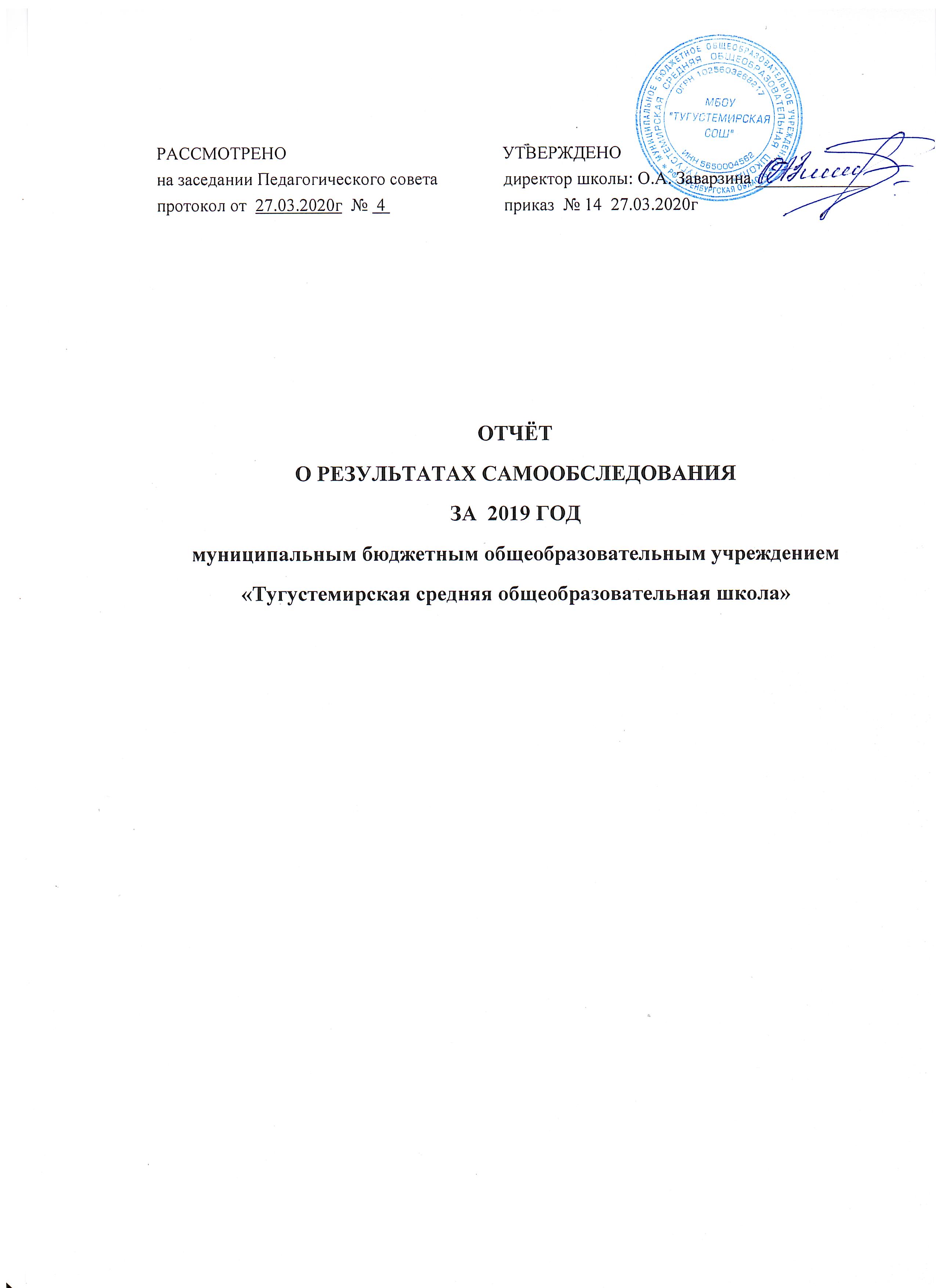 Структура отчёта о самообследовании: 1. Введение    2. Результаты анализа показателей деятельности, оценка образовательной деятельности:   2.1 организационно-правовое обеспечение образовательной  деятельности;  2.2 структура и система управления организации;   2.3 организация учебного процесса;  2.4 качество содержания подготовки выпускников;  2.5 востребованность выпускников;  2.6 качество кадрового обеспечения;  2.7 качество учебно-методического, библиотечно-информационного   обеспечения;  2.8 материально-техническая база;  2.9 функционирование внутренней системы оценки качества образования.  3. Показатели деятельности общеобразовательной организации, подлежащей самообследованию (утв. Приказом Министерства образования и науки РФ от 10 декабря . N 1324)  4. Заключение  1. Введение     С целью исполнения приказа Министерства образования и науки РФ от 14 июня . №462 «Об утверждении Порядка проведения самообследования образовательной организации», приказа Министерства образования и науки РФ от 14 декабря 2017 года №1218 «О внесении изменений в порядок проведения самообследования образовательных организаций, утвержденного приказом Министерства образования и науки РФ от 14 июня 2013г №462» с учетом Приказа Министерства образования и науки РФ от 10 декабря 2013г №1324 «Об утверждении показателей деятельности образовательной организации, подлежащей самообследованию» в МБОУ «Тугустемирская СОШ» было организовано самообследование.                                                               Отчет содержит результаты деятельности учреждения за 2019 календарный год, в т.ч. сведения о системе управления, содержании и качестве подготовки обучающихся, организации учебной деятельности, востребованности выпускников, качества кадрового, учебно-методического, библиотечно-информационного обеспечения, материально-технической базы, функционирования внутришкольной оценки качества образования. Приведен анализ показателей деятельности, подлежащей самообследованию.        МБОУ «Тугустемирская СОШ» является муниципальным бюджетным общеобразовательным учреждением, ориентированным на: - всестороннее формирование личности обучающегося с учетом его физического, психического развития, индивидуальных возможностей и способностей; - развитие и совершенствование образовательного процесса; - осуществление дополнительных мер социальной поддержки детей; - формирование общей культуры личности обучающихся на основе усвоения обязательного минимума содержания образовательных программ, их адаптации к жизни в обществе; - создание основы для осознанного выбора последующего образовательного маршрута; -  воспитание гражданственности, трудолюбия, уважения к правам и свободам человека, любви к окружающей природе, Родине, семье; - формирование здорового образа жизни.  Источники информации для проведения самообследования:   1.Нормативно-правовые документы, рабочие документы, регламентирующие направления деятельности школы (аналитические материалы, планы, анализы работы, программы, расписания уроков, занятий внеурочной деятельности, статистические данные).   2.Анализ и результаты промежуточной аттестации, ВПР, ГИА (9, 11 классы), итоги участия обучающихся в олимпиадах, конкурсах, смотрах, информация о поступлении выпускников школы в учреждения профессионального образования.   3.Результаты анкетирования участников образовательного процесса.        Отчет призван обеспечить доступность и открытость информации для обучающихся, их родителей, учредителя, социальных партнёров и широкой общественности о деятельности школы.        Отчет размещен на официальном сайте МБОУ «Тугустемирская СОШ».2. Результаты анализа показателей деятельности,                                       оценка образовательной деятельности:2.1 организационно-правовое обеспечение образовательной  деятельностиЮридический адрес: 462004, Оренбургская область, Тюльганский район, с.Тугустемир, ул.Звездная, д.4Фактический адрес совпадает с юридическим адресомТелефон: 8 (35332) 2-66-25  E-mail: tugustemir-sosh@yandex.ru Правоустанавливающие документы:   Лицензия на осуществление образовательной деятельности от 11 марта 2016г        № 2521 на срок: бессрочноСвидетельство о государственной аккредитации от 30 ноября 2016г № 2168 на срок до 09 июня 2024гСвидетельство о внесении записи в Единый  государственный реестр  юридических лиц  серия 56 № 001193467Свидетельство о постановке на учет юридического лица в налоговом органе серия 56  № 003332300Устав, утверждённый распоряжением администрации Тюльганского района 03.12.2015г № 178-р Свидетельство о государственной регистрации права оперативного управления на здание школы 56АБ  № 610611, дата выдачи 13.02.2012г  Свидетельство о государственной регистрации права постоянного (бессрочного) пользования на земельный участок  от 15.12.2015гСанитарно-эпидемиологическое заключение № 56.02.03.000.М.000031.03.09  от 16.03.2009гЗаключение № 16 о соответствии объекта защиты обязательным требованиям пожарной безопасности от 01.08.2016г Локальные акты учреждения     Учредитель - Муниципальное образование Тюльганский район в лице главы администрации района. Функции и полномочия учредителя осуществляет отдел образования администрации Тюльганского района в лице начальника отдела.      МБОУ «Тугустемирская СОШ» является юридическим  лицом, имеет  обособленное  имущество  на праве оперативного управления. Имеет печать и штамп организации.      Финансовое обеспечение выполнения муниципального задания бюджетной организацией осуществляется в виде субсидий из соответствующего бюджета бюджетной системы РФ.      Деятельность образовательной организации регламентируется Конституцией РФ, Гражданским кодексом РФ, ФЗ «О некоммерческих организациях», ФЗ №273 «Об образовании в Российской Федерации», Уставом школы, иными нормативно-правовыми актами, внутренними локальными актами, размещенными на официальном сайте школы.             2.2 структура и система управления организации     Управление школой осуществляется в соответствии с Федеральным законом № 273-ФЗ «Об образовании в Российской Федерации» и Уставом МБОУ «Тугустемирская СОШ». Проектирование оптимальной системы управления школы осуществляется с учетом социально-экономических, материально-технических и внешних условий в рамках существующего законодательства РФ. Управление школой строится на принципах единоначалия и коллегиальности. Исходя из целей, принципов построения и стратегии развития школы сложилась структура, в которой выделяется 4 внутренних уровня управления:                                                                                           - первый уровень управления: директор – главное административное лицо, воплощающее единоначалие и несущее персональную ответственность за всю деятельность в образовательном учреждении всеми субъектами управления.   На этом же уровне находятся высшие органы коллегиального и общественного управления: Управляющий совет школы, Педагогический совет, Общее собрание работников. Субъекты управления этого уровня обеспечивают единство управляющей системы в целом, определяют стратегическое направление развития образовательной организации.                 - второй уровень управления представлен заместителями директора образовательной организации. Каждый член администрации интегрирует определенное направление  учебно-воспитательной системы, хозяйственной части, безопасности образовательного процесса и выступает звеном опосредованного руководства директора образовательной системой. Его главная функция - согласование деятельности всех участников образовательных отношений в соответствии с заданными целями, программой и ожидаемыми результатами.                                                                                       - третий уровень управления: руководители методических объединений. Взаимодействие субъектов управления этого уровня осуществляется через специализацию функций при их одновременной интеграции. Руководитель методического объединения выбирается из состава членов методических объединений и утверждается директором школы. Методическое объединение ведет методическую работу по предметам, организует внеклассную деятельность учащихся, проводит анализ результатов образовательного процесса, имеет право выдвигать предложения по улучшению образовательной деятельности, согласует свою деятельность с администрацией школы и в своей работе подотчетно ей. Этот уровень также представлен творческими группами учителей – временной формой педагогического коллектива, работающего в режиме развития. Он создается для решения определенной учебной или воспитательной проблемы, может объединять учителей одного или различных предметов. В группе выбирается руководитель, организующий разработку данной проблемы. По итогам работы готовятся рекомендации по использованию созданного опыта.                               - четвертый уровень управления: представлен общешкольным Советом родителей и  родительскими комитетами классов. Их мнение учитывается при принятии локальных актов, затрагивающих законные права и интересы учащихся и родителей (законных представителей). Основная цель и задачи развития достигаются соответствующими управленческими действиями, которые учитывают нормативно-правовые, финансово-экономические, кадровые и психолого-педагогические особенности учреждения и направлены на решение вопросов, отнесенных законодательством РФ к компетенции общеобразовательного учреждения.        В структурных связях принципиальным является единство управления - соуправления – самоуправления. Основные формы координации деятельности:  муниципальное задание;    программа развития школы;    план работы на год;    план внутришкольного контроля;     план воспитательной работы.       Организация управления образовательного учреждения соответствует уставным требованиям.        В целях реализации принципа открытости и доступности информации об образовательной организации в сети Интернет функционирует официальный сайт  МБОУ «Тугустемирская СОШ» согласно действующим нормативным документам: tugustemir-sosh@yandex.ru  2.3 организация учебного процессаРезультаты анализа показателей деятельности, оценка образовательной деятельности на конец 2018-2019 учебного года (июнь 2019 )Всего на конец 2018-2019 учебного года  аттестовано 71 человек, трое из них  - по адаптированной образовательной программе для детей с легкой умственной отсталостью, шесть первоклассников аттестованы по принципу безотметочного обучения. Численность контингента, по сравнению с предыдущим учебным годом сохранена.Общая успеваемость по ОУ составила 100%; качество знаний по ОУ – 60,6,%, что на 0,2% статистически ниже показателя предыдущего учебного года (61,2%). Но в целом это показатель стабильности, так как снижение обусловлено численными изменениями.  Таким образом, рассматривая результаты в сравнении за последние три года, очевидны стабильная 100-% успеваемость, но отсутствует   положительная динамика качества знаний.Динамика качества знаний за три последних учебных года:В начальной школе успеваемость составила 100%; качество знаний составило 68,4%, что на 6,3% выше, чем в прошлом году (62,1%). Положительная динамика качества знаний является показателем стабильности обучения в начальной школе на протяжении нескольких лет. В основной школе ИК – 48,5, что на 2,9% ниже показателя качества знаний прошлого 2017-18 учебного года (51,4%). Таким образом, очевидна отрицательная динамика ИК в 5-9 классах, что и обусловило некоторое снижение общего показателя по школе в целом. Самое высокое качество знаний  на конец 2018-2019 учебного года у   старшеклассников (100%), что свидетельствует о готовности выпускников 11 класса к предстоящей ГИА и об оптимальном уровне подготовки обучающегося 10 класса.     Выпускники основной школы подошли к началу ГИА с качеством знаний в 22,2%, сохранив свой самый низкий показатель качества знаний по школе, который фиксировался на протяжении всего учебного года. Данный результат окончания учебного года свидетельствует о низком уровне готовности выпускников 9 класса к ГИА.Таким образом, рассматривая результаты в целом по школе, качество знаний у   обучающиеся всех классов не ниже 50%, за исключением обучающихся 9 класса.  По сравнению с прошлым учебным годом на 11,1% понизилось качество знаний у пятиклассников, что свидетельствует о некоторых сложностях переходного периода из начальной школы в основную и необходимости осуществления тщательного совместного анализа результатов педагогами-предметниками, работающими в данном классе и учителями начальных классов. Отрицательная динамика качества знаний наблюдается в 3 классе (снижение показателя на 11,1%). Положительным моментом можно считать сохранение высокого уровня качества знаний обучающимися 7 класса (прошлогодних шестиклассников) и повышение на 11,1% качества знаний обучающимися 6 класса, что свидетельствует о полном завершении процесса адаптации к основной школе у прошлогодних пятиклассников.Рейтинг качества знаний за 2018-19 учебный год по классам можно представить следующим образом:На протяжении всего учебного года  не выявлено грубых нарушений по посещаемости учебных занятий. Пропуски занятий подтверждаются медицинскими справками и, в отдельных случаях, объяснительными родителей.Динамика награждения медалями «За особые успехи в учении» в процентном отношении к общему числу выпускников 11 класса за три годаВ целом по ОУ можно отметить относительную стабильность  результатов обучения. Эти результаты  -  показатель целенаправленной работы педагогического коллектива по повышению качества преподавания на основе личностно-ориентированного подхода.Результаты анализа показателей деятельности, оценка образовательной деятельности на конец первого учебного полугодия 2019-2020 учебного года (декабрь 2019 )Всего на конец 2 четверти аттестовано 51 человека, из них трое - по адаптированной общеобразовательной программе для детей легкой умственной отсталостью.Общая успеваемость по ОУ составила 100%; качество знаний по ОУ – 56,8%, что на 6,8% выше показателя  за первое учебное полугодие прошлого учебного года (50%). По итогам первого полугодия в ОО 5 отличников и 24 хорошиста. Число отличников в начальных классах, как и в 1 четверти, составило 2 человека; количество отличников в основной школе, как и в первой четверти, 2 человека. В старшей школе по результатам первого полугодия 1 отличник.В начальной школе успеваемость составила 100%. Качество знаний составило 62,5%, что свидетельствует о стабильности результатов (на 2,2% ниже показателя качества 1 четверти, но этот связано с уменьшением количества обучающихся в начальной школе на конец первого полугодия). В основной школе успеваемость – 100%. ИК – 55,5%, что на 3,5% выше, чем в 1 четверти (52%).  Таким образом, наблюдается положительная  динамика качества обучения в   основной школе за первое полугодие, что свидетельствует о некотором повышении уровня учебной мотивации у подростков, как следствия  эффективной работы педагогов.В старшей школе успеваемость составила 100%; качество знаний – 50%, что свидетельствует о недостаточном уровне качества знаний по отдельным предметам у 50%  старшеклассников. Данные показатели свидетельствуют о необходимости повышения качества образования в старшей школе в процессе серьёзной целенаправленной работы на этапе  подготовки к ГИА.Рейтинг качества знаний за первое полугодие  2019-2020 учебного года по классам можно представить следующим образом:Самое высокое качество знаний  за отчетный период во 2 классе (75%); самое  низкое  – у обучающиеся 9 класса -  (0%), также как и в первой учебной четверти.  На 13,9% повысили показатель качества пятиклассники по сравнению с первой четвертью, что свидетельствует об оптимизации уровня учебной мотивации в процессе адаптации к основной школе,  а также усилении контроля с стороны родителей за успеваемостью детей. Повысили показатели 1 четверти обучающиеся 7 класса.Стабильными по сравнению с первой четвертью  показатели качества обучения в 4, 8 классах. В 6 классе качество знаний  также осталось на уровне конца первой четверти, но при этом отмечается его невысокий показатель – 37,5%.Отрицательная динамика качества обучения зафиксирована в 3 классе (спад ИК на 33,3%, но при этом необходимо учесть малочисленность контингента данного класса – 3 ученика).В 2019  году школа работала в режиме шестидневной недели (за исключением начальных классов). В 1 классе использовался  в соответствии с нормами СанПина «ступенчатый» режим обучения:в сентябре-октябре – по 3 урока в день по 35 минут каждый;в ноябре-декабре – 4 урока в день по 35 минут каждый и один день в неделю – 5 уроков за счёт урока физической культуры;в январе-мае – по 4 урока в день по 40 минут каждый и один урок в неделю – 5 уроков за счёт физической культуры.В сентябре-октябре четвертый урок и один раз в неделю пятый урок проводятся в нетрадиционной форме: целевые прогулки, экскурсии, уроки-театрализации, уроки-игры. Содержание нетрадиционных уроков направлено на развитие и совершенствование движения обучающихся.Обучение в 1 классе осуществлялось без домашних заданий и балльного оценивания. В середине учебного дня организована динамическая пауза продолжительностью 40 минут.Режим работы по пятидневной и шестидневной учебной неделе определяется образовательной организацией в соответствии с СанПиН 2.4.2.2821-10. Учебный план школы на учебный год был составлен на основании нового регионального базисного учебного плана (Приказы МО ОО  от 18.07.2019 № 01-21/1463; № 01-21/1464 ).При составлении школьного учебного плана соблюдался уровень допустимой недельной нагрузки на учащихся каждого класса, соблюдалась  преемственность между возрастными ступенями обучения. В 2019  году в начальной школе реализовывались две программы «Гармония» в 4 классе и «Школа России» в 1-3  классах.Обучающиеся начальных классов, в соответствии с требованиями  ФГОС НОО,  занимались на протяжении всего года внеурочной деятельностью по следующим направлениям: общеинтеллектуальное (проектная деятельность), социальное, общекультурное. Первое направление представлено кружком «Я - исследователь», социальное – тематическими часами общения, общекультурное – изостудией «Радуга», спортивно-оздоровительное – кружком «Крепыш».  Выбор предметов регионального компонента основан на целостно-целевой модели преемственности содержания образования с учетом специфики социально-экономического развития Оренбургской области, потребности в выполнении социального заказа и обеспечивался  наличием в МБОУ «Тугустемирская средняя общеобразовательная школа» квалифицированного кадрового и программно-методического потенциала. Для организации изучения обучающимися содержания образования краеведческой направленности в региональный (национально-региональный) компонент  включены 2 часа для изучения интегрированного учебного курса "Краеведение": в 8 и 9 классах изучается география Оренбургской области.Учебный план для 5-9 классов разработан в соответствии с требования ФГОС ООО.     Учебный план представлен обязательной частью,  частью, формируемой участниками образовательного процесса, включающей  внеурочную деятельность, осуществляемую во второй половине дня. Обязательная часть  базисного учебного плана определяет состав  учебных предметов обязательных предметных областей. В инвариантной части плана  в предметной области «Филология» предусматривается изучение русского языка в 5,6,7,8,9 классах – 5,6,4,3,3 часа, соответственно, в неделю; литературы - 3 часа в неделю в  5, 6, 9 классах и по 2 часа в 7, 8 классах.; изучение английского языка предусматривает 3 часа в неделю. Предмет математика изучается 5 часов в неделю в предметной области «Математика и информатика» во всех классах основной школы. Также обязательная часть данной предметной области предусматривает 1 час информатики в 7-9 классах. В область «Общественно-научных предметов» входят учебные предметы: история 2 часа в неделю в 5-8 классах и 3 часа в 9 классе; обществознание 1 час в 6-9 классах; география 1 час в неделю в 5-6 классах и 2 часа в 7-9 классах; Изучение естественно – научных предметов представлено предметом биология 1 час в неделю в 5-7 классах и 2 часа в неделю в 8-9 классах; предметом физика 2 часа в неделю в 7-8 классах и 3 часа в 9 классе; предметом химия 2 часа в неделю в 8 классе.Предметная область «Искусство» представлена учебными предметами - музыкой и изобразительным искусством по 1 часу в неделю в 5-8 классах.Изучение предмета физическая культура предусмотрено из расчета 3часа в неделю во всех классах основной школы.На предмет «Технология»  отведено 2 часа в неделю в 5-7 классах и 1 час в неделю в 8 классе.Обязательной частью УП предусмотрено по 1 часу в неделю на изучение ОБЖ  в 8-9 классах.Недельная нагрузка предметов обязательной части не превышает 27 часов в 5 классе; 29 часов в 6 классе;  30 часов в 7 классе и 32 часа в 8-9  классах. Часть базисного учебного плана, формируемая участниками образовательного процесса,  определяет содержание образования, обеспечивающего реализацию интересов и потребностей обучающихся и их родителей (законных представителей), возможностей образовательного учреждения. Региональный компонент учебного плана сочетает в себе своеобразие региональных потребностей и необходимость достижения нового качества образования в соответствии с концепцией модернизации российского образования.  Выбор предметов регионального компонента части, формируемой участниками образовательных отношений, основан на целостно-целевой модели преемственности содержания образования с учетом специфики социально-экономического развития Оренбургской области, потребности в выполнении социального заказа и обеспечивается  наличием в МБОУ «Тугустемирская средняя общеобразовательная школа» квалифицированного кадрового и программно-методического потенциала. Для организации изучения обучающимися содержания образования краеведческой направленности в региональный компонент  включены 3 часа для изучения интегрированного учебного курса "Краеведение".  В 6 классе в изучается  элективный курс по географическому краеведению (автор Русскин Г.А.).  В 8 и 9 классах изучается география Оренбургской области.С целью повышения общей информационной культуры и компьютерной грамотности учащихся, МБОУ «Тугустемирская средняя общеобразовательная школа» вводит в 5 - 6 классах за счет регионального компонента 1 час информатики и ИКТ по программе и учебникам Босовой Л.Л. Один час регионального компонента выделен на изучение обществознания в 5 классе. Введен в УП по 1 часу в неделю ОБЖ в 5-7 классах,  в целях знакомства с основами  обеспечения личной безопасности, поведения человека в чрезвычайных ситуациях, безопасности дорожного движения, оказания первой медицинской помощи. Один час отведен  на реализацию курса «Основы духовно-нравственной культуры народов России» в 5 классе. В 6 классе содержание курса «Основы духовно-нравственной культуры народов России» интегрируется с программами других предметных курсов – история, обществознание, литература, ИЗО. Содержание данной предметной области   направлено на развитие и совершенствование духовно-нравственного потенциала подростков; на воспитание патриотизма и толерантностиС учетом рекомендаций министерства образования Оренбургской области  и запросов родителей, обучающихся для 9-ого класса организована предпрофильная подготовка. Организация предпрофильной подготовки в 9 классе осуществляется за счет введения в учебный план предмета «Выбор профессии» (0,5 часа), элективного курса « Решение теоретических и экспериментальных задач» по физике (0,5ч.), «Решение химических задач» (0,5ч.) и краткосрочных элективных курсов по биологии «Экология растений» (0,25ч.) и информатике (0,25ч.) за счёт  регионального компонента. Из школьного компонента добавлено по  1 часу в неделю русского языка  в 5, 7 классах для усиления  часов на предметы обязательной части с целью расширения знаний учащихся, развития творческих способностей, для изучения комплексного анализа текста по шестичасовой  учебной программе базового уровня авторов  Т. А. Ладыженской, М.Т. Баранова; усилен федеральный компонент по литературе в 7, 8 классах в связи с недостаточным уровнем  сформированности читательской компетентности подростков (базовый уровень автора В.Я. Коровиной); 1 час добавлен на изучении биологии в 7 классе по УМК Сонина Н.И. В 6-9 классах продолжаются все предметные линии, начатые в 5 классе.В 6 классе в УП введен курс «Основы проектной деятельности» (автор курса Голуб Г.Б.).Элективные курсы:- 0,5 часа курса по русскому языку в 7 классе «Учусь писать грамотно»; - 0,5 часа курса по русскому языку в 8 классе «Это непростое простое предложение»;- 0,5 часа курса по математике в 7 классе «Математическое моделирование»;  - 0,5 часа по математике в 8 классе «Практикум по решению математических задач»;- 1 час репетиционного курса по русскому языку в 9 классе «Успешно сдаем ОГЭ»;- 1 час по математике в 9 классе «Технология работы с контрольно-измерительными материалами».Элективные курсы направлены на развитие содержания одного из базисных учебных предметов, что позволяет получать дополнительно более глубокие и разносторонние знания; обеспечивают удовлетворение познавательных интересов обучающихся в различных сферах человеческой деятельности. Учебный план для X-XI классов выстроен на основе  двухуровневого (базового и профильного) федерального компонента государственного стандарта общего образования.На профильном уровне в 10, 11 классах (физико-математический профиль) изучается физика (5 ч. в неделю), математика (6ч. в неделю).Учебный план для 10-11 классов обеспечивает среднее общее образование как завершающий уровень общего образования, призван обеспечить функциональную грамотность и социальную адаптацию обучающимся, содействовать их общественному и гражданскому самоопределению.Содержательное наполнение вариативной части УП (школьного компонента) формировалось исходя из запросов современного общества, потребностей учащихся школы и рекомендаций базисного учебного плана с целью развития содержания базовых курсов и удовлетворения познавательных интересов учащихся по отдельным направлениям. Региональным компонентом предусмотрен 1 час ОБЖ в 10 классе.Дополнительные часы школьного компонента МБОУ «Тугустемирская средняя общеобразовательная школа» использовала на изучение отдельных предметов инвариантной части УП:- усиление федерального компонента русского языка в 10,11 классах (по 1часу) с целью осуществления более качественного обучения по двухчасовой  учебной программе базового уровня авторов Гольцовой Н.Г., Шамшина И.В.;- усиление федерального компонента биологии в  10 классе (1 час) с целью обучения по двухчасовой  учебной программе базового уровня авторов Н.И. Сонина, А.А. Плешакова;- усиление федерального компонента химии в 10, 11 классах (2 часа) с целью обучения по двухчасовой   учебной программе базового уровня авторов Новошинского И.И., Новошинской Н.С.Элективные курсы:- 1 час элективного  курса по русскому языку в 10 классе «Основы лингвистического анализа текста» (авторы Головкина С.Х., Смольников С.Н.)- 1 час спецкурса по русскому языку «Сочинение-рассуждение как жанр и вид задания повышенной сложности на ЕГЭ по русскому языку» (автор Захарьина Е. А., 2010г.)- 4 часа математического спецкурса в целях улучшения качества математического образования: «Практикум решения математических задач» в 11 классе» - 2 часа; «Углубленное изучение отдельных тем курса математики в 10 классе» - 2 часа.        Таким образом, учебный план МБОУ «Тугустемирская средняя общеобразовательная школа» на 2018-2098 учебный год предназначался для выполнения образовательного государственного стандарта по базовым и профильным дисциплинам, для расширения содержание изучения предметов, ориентации обучающихся на самостоятельную исследовательскую деятельность, обеспечения условия для самоопределения учащихся и готовности их к поступлению в высшие учебные заведения. Программы всех образовательных предметов учебного плана на 2018-2019 учебный год выполнен в полном объёме. Таким образом,    организация образовательного процесса в МБОУ «Тугустемирская СОШ» соответствует требованиям и нормам законодательства. 2.4 качество содержания подготовки выпускников      Система оценки качества подготовки выпускников общеобразовательных учреждений на уровне основного общего и среднего общего образования осуществлялась с использованием механизмов независимой оценки знаний через проведение государственной итоговой аттестации в форме ЕГЭ и ОГЭ.В начале 2018-2019 учебного года администрацией ОУ была разработана «Программа подготовки выпускников 9, 11 классов МБОУ «Тугустемирская СОШ» к ГИА». На протяжении всего учебного года была организована целенаправленная работа по реализации основных направлений данной программы:1. Организационно-методическая работа 2. Работа с педагогами, работающими в выпускных классах 3. Работа с обучающимися 9, 11 классов 4. Работа с родителями выпускников 5. Внутришкольный контроль за качеством преподавания в выпускных классахУспешным итогом аттестации  в 2019г. является вручение  аттестата особого образца: 1 аттестата о среднем общем  образовании с отличием и награждением медалью «За особые успехи в учении».ГИА в 9 кл. В 2019 году в государственной итоговой аттестации обучающихся, освоивших образовательные программы основного общего образования, участвовало 9 девятиклассников. Все участники проходили ГИА в формате ОГЭ, при этом для сдачи экзаменов по выбору было определено шесть предметов учебного плана – история, физика, биология, химия, обществознание, география. В прошлом 2017-2018 учебном году на выбор был определено пять предметов. Данная статистика свидетельствует о серьёзном, личностном подходе выпускников к предстоящей ГИА, что является результатом целенаправленной работы педколлектива в этом направлении. Результаты государственной итоговой аттестации обучающихся,освоивших образовательные программы основного общего образования в 2019 годуТаким образом, очевидно, что по трём сдаваемым на ОГЭ предметах школьные показатели качества знаний превышают средний районный показатель, по одному ему соответствует и составляет 100%. В целом эти предметы, по которым наиболее успешно участниками пройдена ГИА, составили 37,5% от общего числа предметов, сдаваемых выпускниками. Данная статистика свидетельствует о недостаточной продуктивности  реализации Программы подготовки выпускников основной школы к ГИА и о невысокой эффективности её содержания. В прошлом учебном году по четырем  предметам (физика, математика, русский язык, обществознание) школьный показатель качества знаний выпускников превысил средний районный показатель и по одному предмету (литература) он как и на уровне муниципалитета достиг 100%, что свидетельствует о стабильно оптимальном уровне подготовки выпускников школы по основным общеобразовательным программам. Так рассматривая результаты по каждому предмету в отдельности, можно сделать следующие выводы: по истории самый высокий ИК (составил 100%) и превысил средний районный показатель на 62,5%;  по географии школьный ИК выше районного на 10% (56,6%), и при этом очевидна положительная  динамика собственных школьных результатов прошлого года (прирост на 16,6%); по биологии школьный показатель качества превышает муниципальный показатель на 13,2%, а также очевидна положительная динамика собственных результатов по сравнению с прошлым годом (прирост на 50%);по русскому языку ИК на 6,4% ниже районного и прошлогоднего школьного показателя на 33,3% (100%); по математике школьный результат ниже районного ИК на 10,7% (77,3%). Но очевидна положительная динамика собственных школьных результатов – прирост качества знаний на 4,1% (62,5% - школьный показатель 2018г.), что свидетельствует о некотором повышении качества математического образования в ОО. При этом  два обучающихся получили экзаменационную отметку «отлично», как и в прошлом учебном году;по обществознанию, одному из самых востребованных предметов на протяжении последних лет, качество знаний уступает районному показателю 7,7%. ИК по школе, по сравнению с прошлым учебным годом, снизился на 4,8%; по физике ИК равен 0, что обозначил значительную отрицательную динамику по сравнению с двумя предыдущими учебными годами;по химии ИК также равен 0.Таким образом, очевидна необходимость коррекции системы подготовки к ГИА по программам основного общего образования по отдельным предметам.Результаты ЕГЭ в 2017-2018 учебном годуВ целях получения объективной оценки результатов прохождения государственной итоговой аттестации по программам среднего общего образования выпускниками МБОУ «Тугустемирская СОШ» выше приведены для сравнительного анализа показатели за два года. Таким образом, сравнивая статистику, можно сделать следующие выводы:Очевидна положительная динамика результатов по сравнению с прошлым учебным годом по профильной математике. Хотя средний школьный балл прошлого учебного года повышен лишь на 2,8, при этом школьный показатель превышает районный на 9,9 балла. Данная статистика позволяет судить об оптимальной организации учебного процесса по предмету на профильном уровне, а также улучшении качества математического образования в старшей школе на основе высокого мастерства педагога. Очевидна положительная динамика результатов по сравнению с прошлым учебным годом и по базовой математике.По обществознанию школьный показатель среднего балла является лучшим в районе и превышает средний районный балл на 19,7, что свидетельствует о высокой мотивации выпускника к изучению предмета;По физике наблюдается отрицательная динамика собственных школьных результатов ЕГЭ в 2018г. (снижение среднего балла на 2,5 баллов), при этом показатель ниже муниципального на 6,1 балл;По русскому языку школьный показатель среднего балла уступает районному на 2,4 балла.  По сравнению с показателями прошлого учебного года по школе результат несколько снизился (на 4 балла).В целом данная статистика подтверждает эффективность Программы подготовки к ЕГЭ в 2018-2019 учебном году и высокий уровень мотивации выпускников средней школы к изучению школьных дисциплин. Соответственно, работа педагогов, преподающих  в старших классах в 2018-2019 учебном году,  заслуживает положительной оценки.2.5  востребованность выпускниковВ 2019 году окончили школу 9 выпускников по программам основного общего образования  и 4 выпускника по программам среднего общего образования. Их устройство и, соответственно, востребованность можно представить следующим образом:Устройство выпускников 11 класса2019 года выпускаУстройство выпускников 9 класса 2019 года2.6 качество кадрового обеспеченияПедколлектив МБОУ «Тугустемирская СОШ» в 2019 году составляли 16 педагогов. Результативная деятельность многих из них отмечена наградами различных уровней:Данная статистика свидетельствует о работоспособности, творческой активности профессиональной компетентности педагогического коллектива.По образованию По категории По стажу работыПосещение  администрацией школы уроков педагогов осуществлялось по плану внутришкольного контроля посещения (процент запланированного посещения выполнен не в полном объёме). Все результаты административных проверок доводились до сведения педагогов и фиксировались в  протоколах заседаний педсоветов, совещаний. Систематически проводились срезы знаний учащихся (по результатам срезов оформлялись информационно-аналитические справки), систематически контролировалось оформление школьной документации. Посещенные уроки дали возможность следующие выводы:- в целом все учителя знают и понимают суть требований к современному уроку;- все педагоги ОУ уверенно владеют ИКТ и постоянно применяют их в собственной практике (2 педагога имеют личные сайты и 6 педагогов - блоги);- учителя стремятся оценивать реальное продвижение каждого ребенка в учебном процессе, поощряют и поддерживают минимальные успехи;-на уроке создаются условия для глубокого личностного взаимодействия «учитель-ученик», «ученик-ученик».- расширился диапазон современных образовательных технологий, используемых учителями в педагогической практике;Но вместе с тем, при проектировании и проведении урока у педагогов  очевиден ряд проблем:- некоторые учителя, по-прежнему,  испытывают затруднения в проектировании отдельных этапов современного урока  (целеполагание, создание проблемных ситуаций, рефлексия);- не все учителя умело включают новые знания учащихся в систему имеющихся знаний, эффективно используя интерактивные формы обучения;- не все учителя применяют на практике дифференцированное обучение; - очевидна недостаточная оснащенность учителей инструментарием для отслеживания метапредметных результатов.Вопросы, вызывающие затруднения у педагогов, выносились на заседания методсоветов, ШМО, педсоветов. Администрацией ОУ предоставлялась педагогам возможность участия в региональных и районных методических семинарах.Администрация школы предоставила возможность 56,25% педагогов в прошедшем учебном году повысить свой профессиональный уровень через курсовую подготовку в ОГПУ, ОГУ, ИПКиППРО и педколледже им. Кулагина. В целом 100% педагогов начальной школы обучены по вопросам реализации Стандартов НОО и 100% педагогов основной школы обучены работе по Стандартам ООО.За первое полугодие 2019-2020 учебного года (по состоянию на декабрь 2019г.) повысил уровень профессионального мастерства через курсовую подготовку 1 педагог, что составляет 6,5% от общего числа педагогических работников.В 2019  году педагоги школы участвовали в конкурсах профессионального мастерства, о чём свидетельствует обобщающая таблица, отражающая ФИО участников, уровни конкурсного участия, содержание конкурсных материалов, результативность их участия:Статистика свидетельствует о  том, что 37,5% педагогов приняли участие  в прошедшем году в конкурсах профессионального мастерства. Если рассматривать статистику конкурсов профессионального мастерства  по уровню участия, то очевидно, что большая часть педагогов принимала участие в конкурсах Всероссийского уровня. Минимальный процент участия педагогов наблюдается в международных заочных конкурсах, хотя у педагогов имеется опыт успешного участия в прошедшие годы. Нет участия за прошедший учебный год в региональных конкурсах педагогического мастерства. Также необходимо указать на отсутствие конкурсов с очным участием, которые формируют в педагоге опыт публичного выступления, ведения публичного диалога с широкой аудиторией, умение объективно оценивать собственные профессиональные возможности в сравнении с другими. Эти умения положительно влияют на повышения уровня профессиональной компетентности в целом.Самыми активными участниками конкурсов профессионального мастерства в 2019 году являются Бахтиярова А.К, учитель английского языка и Прядко М.Г, учитель английского языка.Опытные педагоги ОО в течение 2019 года (как и в прошлом учебном году) неоднократно представляли свой опыт коллегам района:Устные формы распространения опытаУчителя-предметники работали в составе школьных и районных методических объединений, тема работы которых в 2019 году вытекала из методической темы школы в целом.Школьные методические объединения в 2019 учебном годуВ целом педагогический коллектив отличается своей мобильностью, которая просматривается в готовности педагогов к саморазвитию и самосовершенствованию, к внедрению инноваций. Поддерживать высокий уровень мотивации, творчества помогает включенность педагогов в инновационную деятельность.2.7 качество учебно-методического, библиотечно-информационного   обеспеченияУчебно-методическое обеспечение образовательного процесса включает рабочие программы и календарно-тематические планирования по всем предметам учебного плана. Образовательное учреждение полностью обеспечено учебниками, учебно-методической литературой и материалами по всем учебным предметам основных образовательных программ. Используемые учебники соответствуют перечню учебных изданий, рекомендованных к использованию Министерством образования и науки РФ. Образовательное учреждение имеет доступ к печатным и электронным образовательным ресурсам (ЭОР), в том числе к электронным образовательным ресурсам, размещенным в федеральных и региональных базах данных ЭОР. Библиотека образовательного учреждения укомплектована печатными образовательными ресурсами по всем учебным предметам учебного плана, а также имеет фонд дополнительной литературы. Фонд дополнительной литературы включает детскую художественную и научно-популярную литературу, справочно-библиографические и периодические издания, сопровождающие реализацию основных образовательных программ.В школе на 01.09.2019 года имеется всего литературы – 14 895 экз.Из них:- учебники – 4 244 - художественная литература – 8 793 - педагогическая литература –  1 250 - энциклопедии –  290- нетрадиционные носители информации – 88- журналы и брошюры –  230- газеты – 0Списано  0  учебников. В библиотеке имеется читальный зал на 4 посадочных места. В библиотеке находится один компьютер для пользования электронными ресурсами. Целью деятельности школьной методической службы являлось: создание единой образовательно-развивающей среды, обеспечивающей самореализацию и саморазвитие личности обучающихся и совершенствование профессиональной компетентности педагогов Деятельность школьной методической службы была организована по следующим направлениям: Организационно-методическая деятельность.Непрерывное образование педагогов.Контрольно-аналитическая деятельность.Методическое сопровождение образовательного процесса.Изучение, обобщение и распространение наиболее результативного опыта работы2.8 материально-техническая база      Усилия администрации школы и всего коллектива направлены на создание комфортной образовательной среды и совершенствование материально-технической базы. В школе 13 учебных кабинетов, оснащенных наглядными дидактическими пособиями, справочной литературой, демонстрационным и лабораторным оборудованием, техническими средствами обучения. Практически во всех кабинетах установлена новая учебная мебель, новые классные доски с антибликовым покрытием, в каждом кабинете имеются софиты. Комбинированная мастерская оборудована необходимым слесарным и столярным инструментом.       Образовательный процесс оснащен техническими средствами обучения:  компьютеры – 6 шт., ноутбуки - 15:  из них: 10 — в кабинете информатики и ИКТ, 1 — в библиотеке, 10 — в учебных кабинетах. 10 мультимедийных проекторов, используемых в учебном процессе.Принтеры — 5  МФУ — 6  Телевизор — 1Цифровой фотоаппарат — 1 Компьютерная аппаратура позволяет проводить уроки, внеклассные мероприятия, педсоветы, семинары, совещания на достаточно высоком техническом уровне.      Укрепилась материально-техническая база школы за счет приобретения учебников на сумму 71 103 руб.      На прилегающей к школе территории установлено видеонаблюдение в виде 4-ёх видеокамер.      В соответствии с федеральным проектом «Информационная инфраструктура» национальной программы «Цифровая экономика Российской Федерации» в декабре 2019 года начаты работы по реализации первого этапа подключения МБОУ «Тугустемирская СОШ» (СЗО) к сети передачи данных, обеспечивающих доступ к единой сети передачи данных и к сети Интернет (ЕСПД).     Для совершенствования условий, обеспечивающих организацию и проведение образовательного процесса, в летний период 2019 года выполнены ремонтные работы: косметический ремонт учебных кабинетов, столовой, рекреаций. Выполнен пункт предписания Роспотребнадзора об устранении нарушений в плане установки раковин для мытья рук обучающихся перед обеденным залом.     Но, не смотря на значительные усилия администрации школы, направленные на совершенствование материально-технической базы, созданная в школе инфраструктура не в полной мере отвечает современным требованиям и требует постоянного развития, особенно в связи с переходом на ФГОС. Не в каждом учебном кабинете имеется выход в Интернет, не хватает помещений для организации внеурочной деятельности, в библиотеке недостаточно электронных ресурсов для обеспечения образовательной деятельности. В школе острая необходимость частичной замены устаревшей компьютерной техники, капитальной реконструкции пищеблока, замены старых оконных блоков. 2.9 функционирование внутренней системы оценки качества образованияВнутренняя система оценки качества образования в ОО представляет собой деятельность по информационному обеспечению управления школой, основанную на систематическом анализе качества реализации образовательного процесса, его ресурсного обеспечения и его результатов.Оценка качества образования осуществляется посредством:- Лицензирования;- Аккредитации;- Государственной (итоговой) аттестации выпускников;- Системы внутришкольного контроля;- Независимой оценки качества образования;- Мониторинга качества образования.В качестве источников данных для оценки качества образования используются:- Образовательная статистика;- Промежуточная и итоговая аттестация;- Мониторинговые исследования;- Социологические опросы;- Отчеты работников школы;- Посещение уроков и внеклассных мероприятийОценка качества образования осуществляется по следующим направлениям:Качество образовательных результатов:- предметные результаты обучения (включая внутреннюю и внешнюю диагностики, в том числе ГИА обучающихся 9,11 классов);- метапредметные результаты обучения (включая внутреннюю и внешнюю диагностики);- личностные результаты (включая показатели социализации обучающихся);- здоровье обучающихся (динамика);- достижения обучающихся на конкурсах, соревнованиях, олимпиадах;- удовлетворённость родителей качеством образовательных результатов;- профессиональное самоопределение обучающихся.Качество реализации образовательного процесса:- основные образовательные программы (соответствие требованиям ФГОС)- рабочие программы по предметам учебного плана;- программы внеурочной деятельности;- реализация учебных планов и рабочих программ (соответствие ФГОС и ФКГОС);- качество уроков и индивидуальной работы с обучающимися;- качество внеурочной деятельности (включая классное руководство);- удовлетворённость учеников и родителей уроками и условиями в школе;- адаптация обучающихся к условиям школьного обучения и при переходе на следующий уровень образования.3. Качество условий, обеспечивающих образовательный процесс:- материально-техническое обеспечение;- информационно-развивающая среда;- санитарно-гигиенические и эстетические условия;- медицинское сопровождение;- организация питания;- психологический климат в образовательном учреждении.3. Показатели деятельности общеобразовательной организации, подлежащей самообследованию (утв. Приказом Министерства образования и науки РФ от 10 декабря 2013 г. N 1324) Приложение N 2приказом Министерства образования инауки Российской Федерацииот 10 декабря 2013 г. N 1324ПОКАЗАТЕЛИ ДЕЯТЕЛЬНОСТИ ОБЩЕОБРАЗОВАТЕЛЬНОЙ ОРГАНИЗАЦИИ, ПОДЛЕЖАЩЕЙ САМООБСЛЕДОВАНИЮ2019 год4. Заключение     Самообследование жизнедеятельности школы позволило определить следующие положительные моменты:   1. Деятельность школы строится в соответствии с законом РФ № 273-ФЗ «Об образовании в Российской Федерации»», нормативно-правовой базой, программно-целевыми установками Министерства образования и науки РФ, Министерства образования и науки Оренбургской области.  2. Образовательное учреждение функционирует стабильно.  3. Педагогический коллектив на основе анализа и структурирования возникающих проблем умеет выстроить перспективы развития в соответствии с уровнем требований современного этапа развития общества.   4. Школа предоставляет доступное качественное образование, воспитание и развитие в безопасных, комфортных условиях, адаптированных к возможностям каждого ребенка.   5. Качество образовательных воздействий осуществляется за счет эффективного использования современных образовательных технологий, в том числе информационно-коммуникационных.   6. В управлении школой сочетаются принципы единоначалия с демократичностью школьного уклада. Родители являются полноправными участниками органов соуправления учреждения. Учащиеся школы активно участвуют в самоуправлении.  7. В школе созданы все условия для самореализации ребенка в урочной и внеурочной деятельности, что подтверждается качеством и уровнем участия в олимпиадах, научно-практических конференциях, конкурсах, смотрах различного уровня.8. Систематически повышается профессиональный уровень педагогического коллектива через курсовую подготовку, открытые уроки, участие в семинарах, конкурсах профессионального мастерства.  9. Положительная внешняя оценка деятельности педагогического коллектива     участниками  образовательного процесса.10. Повышается информационная открытость деятельности школы посредством бесперебойного функционирования официального сайта.В ходе самообследования выявлены следующие проблемы:1. Результаты ЕГЭ по русскому языку и физике ниже районного показателя.2. Результаты ОГЭ по русскому языку, математике, обществознанию, физике, химии ниже районного показателя.3. Недостаточна реализация дифференцированного обучения посредством индивидуального образовательного маршрута.4. Низкий процент привлечения обучающихся к проектной деятельности.5. Наряду с достаточно высоким уровнем удовлетворенности родительской общественности организацией внеурочной деятельности в ОО, отмечается потребность в расширении диапазона внеурочных занятий для полной самореализации и творческого самовыражения школьников.6. Ряд учителей, по-прежнему,  испытывает затруднения в проектировании отдельных этапов современного урока (целеполагание, создание проблемных ситуаций, рефлексия). Не все учителя умело включают новые знания учащихся в систему имеющихся знаний, эффективно используя интерактивные формы обучения. Не все учителя применяют на практике дифференцированное обучение. Очевидна недостаточная оснащенность учителей инструментарием для отслеживания метапредметных результатов.7. Требуется частичное обновление материально-технической базы ОО.Исходя из результатов самообследования, определён ряд задач:Активизировать работу по совершенствованию подходов к реализации новых стандартов в образовании.Ходатайствовать перед учредителем о дополнительном финансировании образовательного учреждения с целью улучшения состояния материально-технической базы.2015 год 2016 год2017 год2018 год201930%25%25%0%25%Предметкол-во уч-сяПоказатель качества знаний по школе (%)Показатель качества знаний по району (%)русский язык966,673математика966,677,3обществознание666,674,3физика 2068,7география666,656,6история110037,5биология25036,8химия1063,2Результаты ЕГЭ в 2018-2019 гг.Результаты ЕГЭ в 2018-2019 гг.Результаты ЕГЭ в 2018-2019 гг.Результаты ЕГЭ в 2018-2019 гг.Результаты ЕГЭ в 2018-2019 гг.ПредметПредметкол-во уч-сякол-во уч-сясредний балл по школесредний балл по школесредний балл по районусредний балл по районурусский яз.русский яз.44686870,470,4Математика профильМатематика профиль3370,770,760,860,8Математика базаМатематика база115 17 баллов5 17 баллов4,674,67физикафизика2249,549,555,655,6ОбществознаниеОбществознание11878763,763,7Предметкол-во уч-сясредний балл по школесредний балл по районусредний балл по областирусский яз.17273,375Физика15255,658Математика профиль16857,958№ п/пПОСТУПИЛПОСТУПИЛПОСТУПИЛПОСТУПИЛ№ п/пв ВУЗв     ССУЗ в  ПЛв армии1г.Оренбург,автотранспортный колледж,специальность «Техническое обслуживание и ремонт автомобильного транспорта»2г. Санкт-Петербург,Военная академия связи имени маршала Советского Союза С.М.Буденного,Факультет: многоканальные телекоммуникационные системыСпециальность «Многоканальные телекоммуникационные системы»3г.Оренбург, ОГПУ,физико-математический факультет, специальность «Математическое обеспечение и администрирование информационных систем»4г. Санкт-Петербург,Государственный университет аэрокосмичекого приборостроения (Спб ГУАП), факультет менеджмент институт технологий предпринимательства, специальность «Финансовый менеджмент» Школа№ п/пПОСТУПИЛПОСТУПИЛПОСТУПИЛ Школа№ п/пв 10 классв ПУ, ПЛв ССУЗМБОУ «Тугустемирская СОШ»1+2г.Оренбург, Учетно-финансовый техникум,Специальность «Операционная деятельность логистики»3г. Анапа,Московский педагогический государственный университет, Анапский филиал, специальность «Дошкольное образование»4+5г.Оренбург, Автотранспортный колледж, специальность «Мастер по ремонту и обслуживанию автомобилей6г.Оренбург, Автотранспортный колледж, специальность «Сварщик»7+8г.Оренбург, Оренбургский государственный колледж организации и технологии общественного питания , факультет экономики и управления, специальность «Менеджер»9г.Оренбург, Автотранспортный колледж, специальность «Сварщик»Количество педагогов, имеющих наградыКоличество педагогов, имеющих наградыКоличество педагогов, имеющих наградыКоличество педагогов, имеющих наградыКоличество педагогов, имеющих наградыКоличество педагогов, имеющих наградыБлагодарность или Грамота главы районаГрамота министерства образования Оренбургской областиГрамота министерства Грамота законодательного собрания образования РФОтличник народного просвещенияПочетный работник общего образованияПремия Губернатора 873013Классы, в которых работаютВсегоИз них имеют образованиеИз них имеют образованиеИз них имеют образованиеИз них имеют образованиеИз них имеют образованиеИз них имеют образованиеКлассы, в которых работаютВсегоВПВНСПСНСОРуководители1-4кл33Руководители5-11клРуководителибез нагрузкиУчителя, преподаватели -организаторы* 1-4кл211Учителя, преподаватели -организаторы* 5-11кл1192Другие работники**без нагрузкиДолжностьКлассы, в которых работаютВсегоПо результатам аттестации имеют соответствиеПо результатам аттестации имеют соответствиеПо результатам аттестации имеют соответствиеПо результатам аттестации имеют соответствиеДолжностьКлассы, в которых работаютВсегоВысшей категории1 категорииСоответствие занимаемой должностиБез категорииучитель1-4кл5311учитель5-11кл11424преподаватель-организатор ОБЖ1Классы, в которых работаютВсегоИз них имеют стаж работыИз них имеют стаж работыИз них имеют стаж работыИз них имеют стаж работыИз них имеют стаж работыИз них имеют стаж работыКлассы, в которых работаютВсегоДо 3 лет3-5 лет5-10 лет10-20 лет20-30 летБолее 30 летУчителя, преподаватели-организаторы*1-4 кл22Учителя, преподаватели-организаторы*5-11 кл1111351Кол-во педагогов, прошедших курсовую подготовку в 2018-2019 учебном годуКол-во педагогов, прошедших курсовую подготовку в 2018-2019 учебном годуКол-во педагогов, прошедших курсовую подготовку в 2018-2019 учебном годуКол-во педагогов, прошедших курсовую подготовку в 2018-2019 учебном годуКол-во педагогов, прошедших курсовую подготовку в 2018-2019 учебном годуКол-во педагогов, прошедших курсовую подготовку в 2018-2019 учебном годуНа базе ИПКНа базе ОГУНа базе РЦРОНа базе педколледжаим.КалугинаДистанционноДругое41301ФИО педагога (или название ОУ, если участник – весь коллектив)ФИО педагога (или название ОУ, если участник – весь коллектив)Уровень конкурса, формаУровень конкурса, формаНазвание конкурса (по положению)Название конкурса (по положению)Какие материалы представленыКакие материалы представленыРезультатРезультат11Логинова Евгения НиколаевнаЛогинова Евгения НиколаевнаВсероссийский заочныйВсероссийский заочныйВсероссийское тестирование педагогов «Учитель начальных классов» в соответствии с требованиями профессионального стандарта и ФГОСВсероссийское тестирование педагогов «Учитель начальных классов» в соответствии с требованиями профессионального стандарта и ФГОСОнлайн-тестированиеОнлайн-тестированиеучастникучастник22Прядко Мария ГригорьевнаПрядко Мария ГригорьевнаВсероссийский заочныйВсероссийский заочныйВсероссийское тестирование  для педагогов «Здоровьесберегающие технологии в условиях современных стандартов образования» (проект megatalant.com)Всероссийское тестирование  для педагогов «Здоровьесберегающие технологии в условиях современных стандартов образования» (проект megatalant.com)Онлайн-тестированиеОнлайн-тестированиеПобедительДиплом 1 степениПобедительДиплом 1 степени33Прядко Мария ГригорьевнаПрядко Мария ГригорьевнаВсероссийский заочныйВсероссийский заочныйВсероссийское тестирование  для педагогов «GOOGLE как инструмент профессионального саморазвития педагога» (проект megatalant.com)Всероссийское тестирование  для педагогов «GOOGLE как инструмент профессионального саморазвития педагога» (проект megatalant.com)Онлайн-тестированиеОнлайн-тестированиеПризёрДиплом 2 степениПризёрДиплом 2 степени44Бахтиярова Айжан КлейбадуловнаБахтиярова Айжан КлейбадуловнаВсероссийский заочныйВсероссийский заочныйДистанционный всероссийский конкурс методических разработок образовательного портала «Инфоурок»Дистанционный всероссийский конкурс методических разработок образовательного портала «Инфоурок»Методическая разработка мастер-класса «Приёмы целеполагания  на современном уроке в условиях ФГОС»Методическая разработка мастер-класса «Приёмы целеполагания  на современном уроке в условиях ФГОС»Призер Призер 55Бахтиярова Айжан КлейбадуловнаБахтиярова Айжан КлейбадуловнаВсероссийский заочныйВсероссийский заочныйВсероссийское естирования для педагогов «Использование информационно-коммуникационных технологий в педагогической деятельности» https://xn--80aaaakcg3dtkn2aeg.xn--p1ai/test/shag-3/Всероссийское естирования для педагогов «Использование информационно-коммуникационных технологий в педагогической деятельности» https://xn--80aaaakcg3dtkn2aeg.xn--p1ai/test/shag-3/Онлайн-тестированиеОнлайн-тестированиеПобедитель Победитель 66Родимцева Ольга ВикторовнаРодимцева Ольга ВикторовнаВсероссийский заочныйВсероссийский заочныйПедагогическая академия современного образования «Технологическая карта урока» https://xn--80aakcbevmvw9p.xn--p1ai/%D0%BA%D0%BE%D0%BD%D0%BA%D1%83%D1%80%D1%81-%D1%81%D0%BE%D0%B2%D1%80%D0%B5%D0%BC%D0%B5%D0%BD%D0%BD%D1%8B%D0%B9-%D1%83%D1%80%D0%BE%D0%BA-%D1%84%D0%B3%D0%BE%D1%81/ Педагогическая академия современного образования «Технологическая карта урока» https://xn--80aakcbevmvw9p.xn--p1ai/%D0%BA%D0%BE%D0%BD%D0%BA%D1%83%D1%80%D1%81-%D1%81%D0%BE%D0%B2%D1%80%D0%B5%D0%BC%D0%B5%D0%BD%D0%BD%D1%8B%D0%B9-%D1%83%D1%80%D0%BE%D0%BA-%D1%84%D0%B3%D0%BE%D1%81/ Технологическая карта урока русского языка в 1 классе "Обучение грамоте Звуки [р’], [р]. Буквы Р, р."Технологическая карта урока русского языка в 1 классе "Обучение грамоте Звуки [р’], [р]. Буквы Р, р."Публикация на сайтеПубликация на сайте77Родимцева Ольга ВикторовнаРодимцева Ольга ВикторовнаВсероссийский заочныйВсероссийский заочныйВсероссийского педагогического конкурса «Учитель начальных классов – 2019», Центр педагогических иннваций им. К.Д.Ушинского «Новое образование», http://www.piram2000.ru/informaciya_dlya_uchastnikov_2018_materialy_rezul_taty/materialy_uchastnikov_-2018/uchitel_nachal_nyh_klassov-2017/ Всероссийского педагогического конкурса «Учитель начальных классов – 2019», Центр педагогических иннваций им. К.Д.Ушинского «Новое образование», http://www.piram2000.ru/informaciya_dlya_uchastnikov_2018_materialy_rezul_taty/materialy_uchastnikov_-2018/uchitel_nachal_nyh_klassov-2017/ методическая разработка внеклассного мероприятияметодическая разработка внеклассного мероприятияпобедительпобедитель88Родимцева Ольга ВикторовнаРодимцева Ольга ВикторовнаВсероссийский заочныйВсероссийский заочныйВсероссийский педагогический конкурс в номинации «Реализация ФГОС»,  Всероссийский информационно-образовательный портал «Академия педагогических проектов РФ», https://xn--d1abbusdciv.xn--p1ai/%D1%80%D0%B5%D0%B7%D1%83%D0%BB%D1%8C%D1%82%D0%B0%D1%82%D1%8B-%D0%BA%D0%BE%D0%BD%D0%BA%D1%83%D1%80%D1%81%D0%BE%D0%B2/ Всероссийский педагогический конкурс в номинации «Реализация ФГОС»,  Всероссийский информационно-образовательный портал «Академия педагогических проектов РФ», https://xn--d1abbusdciv.xn--p1ai/%D1%80%D0%B5%D0%B7%D1%83%D0%BB%D1%8C%D1%82%D0%B0%D1%82%D1%8B-%D0%BA%D0%BE%D0%BD%D0%BA%D1%83%D1%80%D1%81%D0%BE%D0%B2/ Онлайн-тестированиеОнлайн-тестированиепобедительпобедитель99Прядко Мария ГригорьевнаПрядко Мария ГригорьевнаМуниципальный эаочныйМуниципальный эаочныйМуниципальный этап регионального конкурса методик «Реализация программы «Разговор о правильном питании как направление воспитательной работы»Муниципальный этап регионального конкурса методик «Реализация программы «Разговор о правильном питании как направление воспитательной работы»Методическая разработка занятия для младших школьников в рамках реализации внеурочной деятельностиМетодическая разработка занятия для младших школьников в рамках реализации внеурочной деятельностиучастникучастник1010Прядко Мария ГригорьевнаПрядко Мария ГригорьевнаМуниципальный очныйМуниципальный очныйРайонный профсоюзный  творческий конкурс «Мы – молодые таланты»Районный профсоюзный  творческий конкурс «Мы – молодые таланты»Чтение стиховЧтение стиховучастникучастник1111Бахтиярова Айжан КлейбадуловнаБахтиярова Айжан КлейбадуловнаВсероссийский заочныйВсероссийский заочныйВсероссийский онлайн-зачёт по финансовой грамотностиВсероссийский онлайн-зачёт по финансовой грамотностиОнлайн-тестированиеОнлайн-тестированиеучастникучастник12Прядко Мария ГригорьевнаПрядко Мария ГригорьевнаМеждународный заочныйМеждународный заочныйМеждународная педагогическая олимпиада «Основы психологии» (проект mega-talant.com)Международная педагогическая олимпиада «Основы психологии» (проект mega-talant.com)Онлайн-тестированиеОнлайн-тестированиеучастникучастник13Бахтиярова Айжан КлейбадуловнаБахтиярова Айжан КлейбадуловнаВсероссийский заочныйВсероссийский заочныйВсероссийское тестирование  «ПедЭксперт Сентябрь 2019» на портале «ПедЭксперт»Всероссийское тестирование  «ПедЭксперт Сентябрь 2019» на портале «ПедЭксперт»Онлайн-олимпиадаОнлайн-олимпиадаПобедитель Диплом 1 степениПобедитель Диплом 1 степени14Тимошина Татьяна ВикторовнаТимошина Татьяна ВикторовнаВсероссийский заочныйВсероссийский заочныйВсероссийский творческий конкурс «Зазвенела осень листопадом»  Всероссийский творческий конкурс «Зазвенела осень листопадом»  Презентация «Многоликая палитра осени»Презентация «Многоликая палитра осени»Победитель Диплом 2 степениПобедитель Диплом 2 степени15Лукъянова Вера ВасильевнаЛукъянова Вера ВасильевнаВсероссийский заочныйВсероссийский заочныйВсероссийский заочный конкурс «Творческий учитель – 2019»Всероссийский заочный конкурс «Творческий учитель – 2019»Разработка урока «Экологические проблемы использования атомной энергии»Разработка урока «Экологические проблемы использования атомной энергии»участникучастник№ п/пФормы обобщения    и распространения опытаФИО педагога Тема урока, мастер-класса, выступленияУровень проведения (муниципальный. региональный, федеральный)Место проведенияДополнительные отметки1Открытый урокМастер-классКирилова Л.С.«Здоровьесберегающая среда на уроке технологии – приоритетное направление в современном образовании»муниципальныйМБОУ «Тюльганская СОШ № 1»РМО учителей технологии в  рамках августовской конференции 2018г.3Школа мастеров(Фестиваль методических находок)4Педагогическая мастерскаяБахтиярова А.К.«Организация деятельности школьной службы примирения» - из опыта работымуниципальныйМБУДО «ЦДО» РМО классных руководителей  в рамках августовской конференции 2018г.Заикин Д.В.Презентация опыта работы «Организация деятельности военно-патриотического клуба».муниципальныйМБОУ «Тюльганская СОШ №1»РМО преподавателей-организаторов  ОБЖ в рамках августовской конференции 2018г5Педагогическая студия6Творческий отчет7Выступление на семинаре, вебинаре, форумеСумбаева Н.Н. «Электронный мониторинг в управлении качеством образования »региональныйМБОУ МБОУ «Лицей №1»Зональный семинар «ИКТ в управлении образованием»8Выступление на курсах повышения квалификации9Участие в научно-практической конференции10Публичный отчет11Консультации, работа членами жюриЗаикин Д.В.Муниципальный  этап Всероссийской олимпиады школьников по ОБЖмуниципальныйМБОУ МБОУ «Лицей №1»Работа в составе жюриБахтияров С.С.Муниципальный  этап Всероссийской олимпиады школьников по физической культуремуниципальныйМБОУ МБОУ «Лицей №1»Работа в составе жюриЗайцев А.И.Муниципальный  этап Всероссийской олимпиады школьников по технологиимуниципальныйМБОУ МБОУ «Лицей №1»Работа в составе жюри12Стажировки13Участие в Интернет-сообществахЛогинова Е.Н.Мониторинг работы педагогов-психологов, классных руководителей, социальных педагогов, педагогов-организаторов, педагогов дополнительного образования и руководителей образовательных организацийвсероссийскийПортал  «Единый урок»: экспертный совет по информатизации системы образования и воспитания при Временной комиссии Совета Федерации по развитию информационного обществаУчастие в онлайн-мониторингеНазвание школьного методического объединения, творческой или проблемной группыРуководитель ШМО, творческой группыПроблемная темаКоторый год работают над темойУровень работы над темой (аналитико-теоретический, практический, рефлексивно-обобщающий)МО «Родничок»Родимцева О.В.Совершенствование образовательной среды как условие развития активной мыслительной деятельности учащихся на уроках в начальной школетретийпрактическийМО «Искусство слова»Бахтиярова А.К.Повышение качества знаний через совершенствование технологий ведения современного урокапервыйаналитико-теоретическийМО «МиФ»Зайцев А.И.Применение проблемно-поискового метода обучения на уроках естественно-научного циклапятыйрефлексивно-обобщающийМО «Искусство воспитывать»Логинова Е.Н.Совершенствование форм и методов воспитания обучающихся через повышение мастерства классного руководителявторойпрактическийТГ «Формирование читательской культуры как условие совершенствования качества образования»Сумбаева Н.Н.первыйаналитико-теоретическийN п/п Показатели Единица измерения 1. Образовательная деятельность Образовательная деятельность 1.1 Общая численность учащихся  71 человека 1.2 Численность учащихся по образовательной программе начального общего образования   26 человек 1.3 Численность учащихся по образовательной программе основного общего образования  36 человек 1.4 Численность учащихся по образовательной программе среднего общего образования  9 человек 1.5 Численность/удельный вес численности учащихся, успевающих на "4" и "5" по результатам промежуточной аттестации, в общей численности учащихся  37 человек/66,6% 1.6 Средний балл государственной итоговой аттестации выпускников 9 класса по русскому языку  28,4 балла 1.7 Средний балл государственной итоговой аттестации выпускников 9 класса по математике  17,1 балла 1.8 Средний балл единого государственного экзамена выпускников 11 класса по русскому языку  68 балла 1.9 Средний балл единого государственного экзамена выпускников 11 класса по математике  70,7 баллов 1.10 Численность/удельный вес численности выпускников 9 класса, получивших неудовлетворительные результаты на государственной итоговой аттестации по русскому языку, в общей численности выпускников 9 класса  0 человек/ 0% 1.11 Численность/удельный вес численности выпускников 9 класса, получивших неудовлетворительные результаты на государственной итоговой аттестации по математике, в общей численности выпускников 9 класса 0 человек/ 0% 1.12 Численность/удельный вес численности выпускников 11 класса, получивших результаты ниже установленного минимального количества баллов единого государственного экзамена по русскому языку, в общей численности выпускников 11 класса  0 человек/ 0% 1.13 Численность/удельный вес численности выпускников 11 класса, получивших результаты ниже установленного минимального количества баллов единого государственного экзамена по математике, в общей численности выпускников 11 класса  0 человек/ 0% 1.14 Численность/удельный вес численности выпускников 9 класса, не получивших аттестаты об основном общем образовании, в общей численности выпускников 9 класса  0 человек/ 0% 1.15 Численность/удельный вес численности выпускников 11 класса, не получивших аттестаты о среднем общем образовании, в общей численности выпускников 11 класса  0 человек/ 0% 1.16 Численность/удельный вес численности выпускников 9 класса, получивших аттестаты об основном общем образовании с отличием, в общей численности выпускников 9 класса  0 человек/ 0% 1.17 Численность/удельный вес численности выпускников 11 класса, получивших аттестаты о среднем общем образовании с отличием, в общей численности выпускников 11 класса  1 человек/ 25% 1.18 Численность/удельный вес численности учащихся, принявших участие в различных олимпиадах, смотрах, конкурсах, в общей численности учащихся  51 человек/71,8% 1.19 Численность/удельный вес численности учащихся-победителей и призеров олимпиад, смотров, конкурсов, в общей численности учащихся, в том числе:  39 человек/ 76,4% (из них 12 человек победители и призеры муниципальных конкурсов)1.19.1 Регионального уровня  7 человек/ 17,9% 1.19.2 Федерального уровня  18 человек/ 46,11% 1.19.3 Международного уровня  2 человек/ 5,1% 1.20 Численность/удельный вес численности учащихся, получающих образование с углубленным изучением отдельных учебных предметов, в общей численности учащихся  0 человек/ 0% 1.21 Численность/удельный вес численности учащихся, получающих образование в рамках профильного обучения, в общей численности учащихся  9 человек/ 12,5% 1.22 Численность/удельный вес численности обучающихся с применением дистанционных образовательных технологий, электронного обучения, в общей численности учащихся  13 человек/ 18,1% 1.23 Численность/удельный вес численности учащихся в рамках сетевой формы реализации образовательных программ, в общей численности учащихся  0 человек/ 0% 1.24 Общая численность педагогических работников, в том числе:  16 человек 1.25 Численность/удельный вес численности педагогических работников, имеющих высшее образование, в общей численности педагогических работников   14 человек/ 87,5% 1.26 Численность/удельный вес численности педагогических работников, имеющих высшее образование педагогической направленности (профиля), в общей численности педагогических работников  13 человек/ 81,3% 1.27 Численность/удельный вес численности педагогических работников, имеющих среднее профессиональное образование, в общей численности педагогических работников  2 человека/ 12,5% 1.28 Численность/удельный вес численности педагогических работников, имеющих среднее профессиональное образование педагогической направленности (профиля), в общей численности педагогических работников  2 человека/ 12,5%1.29 Численность/удельный вес численности педагогических работников, которым по результатам аттестации присвоена квалификационная категория в общей численности педагогических работников, в том числе:  11 человек/ 68,8% 1.29.1 Высшая  7 человек/ 63,6% 1.29.2 Первая  4 человека /36,4 % 1.30 Численность/удельный вес численности педагогических работников в общей численности педагогических работников, педагогический стаж работы которых составляет: человек/% 1.30.1 До 5 лет  0 человек/ 0% 1.30.2 Свыше 30 лет  0 человек/ 0% 1.31 Численность/удельный вес численности педагогических работников в общей численности педагогических работников в возрасте до 30 лет  1 человек/ 6,2 % 1.32 Численность/удельный вес численности педагогических работников в общей численности педагогических работников в возрасте от 55 лет  1 человек/ 6,2% 1.33 Численность/удельный вес численности педагогических и административно-хозяйственных работников, прошедших за последние 5 лет повышение квалификации/профессиональную переподготовку по профилю педагогической деятельности или иной осуществляемой в образовательной организации деятельности, в общей численности педагогических и административно-хозяйственных работников  3 человека/ 100 % 1.34 Численность/удельный вес численности педагогических и административно-хозяйственных работников, прошедших повышение квалификации по применению в образовательном процессе федеральных государственных образовательных стандартов в общей численности педагогических и административно-хозяйственных работников  13 человек/ 81,3%2. Инфраструктура Инфраструктура 2.1 Количество компьютеров в расчете на одного учащегося  0,3 единицы 2.2 Количество экземпляров учебной и учебно-методической литературы из общего количества единиц хранения библиотечного фонда, состоящих на учете, в расчете на одного учащегося  38, 2 единицы 2.3 Наличие в образовательной организации системы электронного документооборота  нет2.4 Наличие читального зала библиотеки, в том числе:  да 2.4.1 С обеспечением возможности работы на стационарных компьютерах или использования переносных компьютеров  частично2.4.2 С медиатекой  да2.4.3 Оснащенного средствами сканирования и распознавания текстов  нет 2.4.4 С выходом в Интернет с компьютеров, расположенных в помещении библиотеки  нет 2.4.5 С контролируемой распечаткой бумажных материалов  нет 2.5 Численность/удельный вес численности учащихся, которым обеспечена возможность пользоваться широкополосным Интернетом (не менее 2 Мб/с), в общей численности учащихся  71 человек/ 100% 2.6 Общая площадь помещений, в которых осуществляется образовательная деятельность, в расчете на одного учащегося   17,7 кв.м 